Kroměřížský sněmV roce 1848 zasáhla Evropu vlna revolučních událostí. Ke stabilizaci neklidné situace v habsburské říši mělo přispět zasedání kroměřížského sněmu. Které hlavní otázky se zde projednávaly a které změny související se sněmem přetrvaly až do dnešních dní? Na to mohou žáci SŠ odpovědět s pomocí následujících videí. Pracovní list tematicky spadá k námětu Revoluce 1848.Zasedání říšského sněmu v KroměřížiVýsledek kroměřížského sněmuZázemí poslanců během kroměřížského sněmu
________________________________________________Připomeňte si, co víte o revoluční vlně v roce 1848. ………………………………………………………………………………………………………………………………………………………………………………………………………………………………………………………………………………………………………………………………………………………………………………………………………………………………………………………………………………………………………………………………………………………………………………………………………………………………………………………………………………………………………………………………Podle informací ve videu 1 napište, co bylo hlavním úkolem kroměřížského sněmu.…………………………………………………………………………………………………………………………………………………………………………………………………………………………………………Uveďte, proč se říšský sněm přesunul z Vídně do Kroměříže.…………………………………………………………………………………………………………………………………………………………………………………………………………………………………………Napište, jaký byl výsledek kroměřížského sněmu.…………………………………………………………………………………………………………………………………………………………………………………………………………………………………………Popište, které změny související s výsledky kroměřížského sněmu přetrvaly.………………………………………………………………………………………………………………………………………………………………………………………………………………………………………………………………………………………………………………………………………………………………………………………………………………………………………………………………………………………………………………………………………………………………………………………………………………………………………………………………………………………………………………………………úkoly navíc:Za pomoci videa 3 uveďte, kdo se účastnil kroměřížského sněmu. O kterých osobnostech jste už někdy slyšeli? Co o nich víte?…………………………………………………………………………………………………………………………………………………………………………………………………………………………………………………………………………………………………………………………………………………………………………………………………………………………………………………………………………………………………………………………………………………………………………………………………………Vytvořte (samostatně nebo ve skupině) medailonky nejvýznamějších účastníků kroměřížského sněmu. Co jsem se touto aktivitou naučil(a):……………………………………………………………………………………………………………………………………………………………………………………………………………………………………………………………………………………………………………………………………………………………………… Autor: LV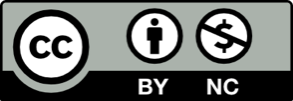 Toto dílo je licencováno pod licencí Creative Commons [CC BY-NC 4.0]. Licenční podmínky navštivte na adrese [https://creativecommons.org/choose/?lang=cs] 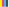 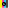 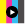 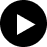 